REQUERIMENTO DE CANCELAMENTO DE RESPONSABILIDADE TÉCNICA É o encerramento do vinculo do profissional como Responsável Técnico da Empresa.PARA REQUERER É NECESSÁRIO:Preenchimento e assinatura do Requerimento de Cancelamento Responsabilidade Técnica, modelo CRA-ES.COMO SOLICITAR:Por meio do Autoatendimento, disponível em nosso site. Basta acessar, realizar o login e em seguida, clicar em “Requerimentos”, seguindo as etapas.PRAZO PARA BAIXA: Depois de concluída, a solicitação será analisada e deferida mediante apresentação da documentação completa, o andamento estará disponível no menu “Requerimentos” – “Acompanhar histórico”.Importante:Conforme a legislação vigente, a pessoa jurídica deve solicitar a inclusão do novo RT no prazo máximo de 30 dias após a baixa no registro do RT.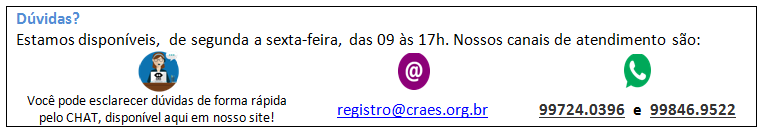 CANCELAMENTO DE RESPONSABILIDADE TÉCNICAIlmo Sr.Presidente do CRA-ESPela presente, comunico a esse Regional o Cancelamento da Responsabilidade Técnica pela Empresa:CANCELAMENTO DE RESPONSABILIDADE TÉCNICAIlmo Sr.Presidente do CRA-ESPela presente, comunico a esse Regional o Cancelamento da Responsabilidade Técnica pela Empresa:CANCELAMENTO DE RESPONSABILIDADE TÉCNICAIlmo Sr.Presidente do CRA-ESPela presente, comunico a esse Regional o Cancelamento da Responsabilidade Técnica pela Empresa:Empresa:CNPJ:CRA-ES nº:Responsável Técnico:Responsável Técnico:CRA-ES nº:MOTIVO DO PEDIDO (Preenchimento Obrigatório)Nestes termos,Pede deferimento.Vitória/ES, _____ de _________________ de  20___.Nestes termos,Pede deferimento.Vitória/ES, _____ de _________________ de  20___.Nestes termos,Pede deferimento.Vitória/ES, _____ de _________________ de  20___.Requerente:Requerente:Reg. CRA-ES nº_______________________________Assinatura Responsável Técnico_______________________________Assinatura Representante Legal da Empresa_______________________________Assinatura Representante Legal da EmpresaDADOS PARA CONTATO (Preenchimento Obrigatório)DADOS PARA CONTATO (Preenchimento Obrigatório)DADOS PARA CONTATO (Preenchimento Obrigatório)DADOS PARA CONTATO (Preenchimento Obrigatório)DADOS PARA CONTATO (Preenchimento Obrigatório)DADOS PARA CONTATO (Preenchimento Obrigatório)DADOS PARA CONTATO (Preenchimento Obrigatório)LogradouroNºComplementoComplementoComplementoComplementoComplementoBairroMunicípioMunicípioMunicípioUFUFCEPEmailTelefoneTelefoneTelefone 2Telefone 2CelularCelularUSO EXCLUSIVO DO CRA-ES